华北电力大学校园网服务指南一、新生服务指南上网须知新生首次登录须到自助服务平台进行身份信息校验，并设置密码；该功能只限使用一次，如成功校验身份设定密码后，则用户以核验完成，该功能关闭，请用户牢记设定的密码信息等。用户上网流程用户首次登录浏览器访问链接 e.ncepu.edu.cn打开认证页面点击自助服务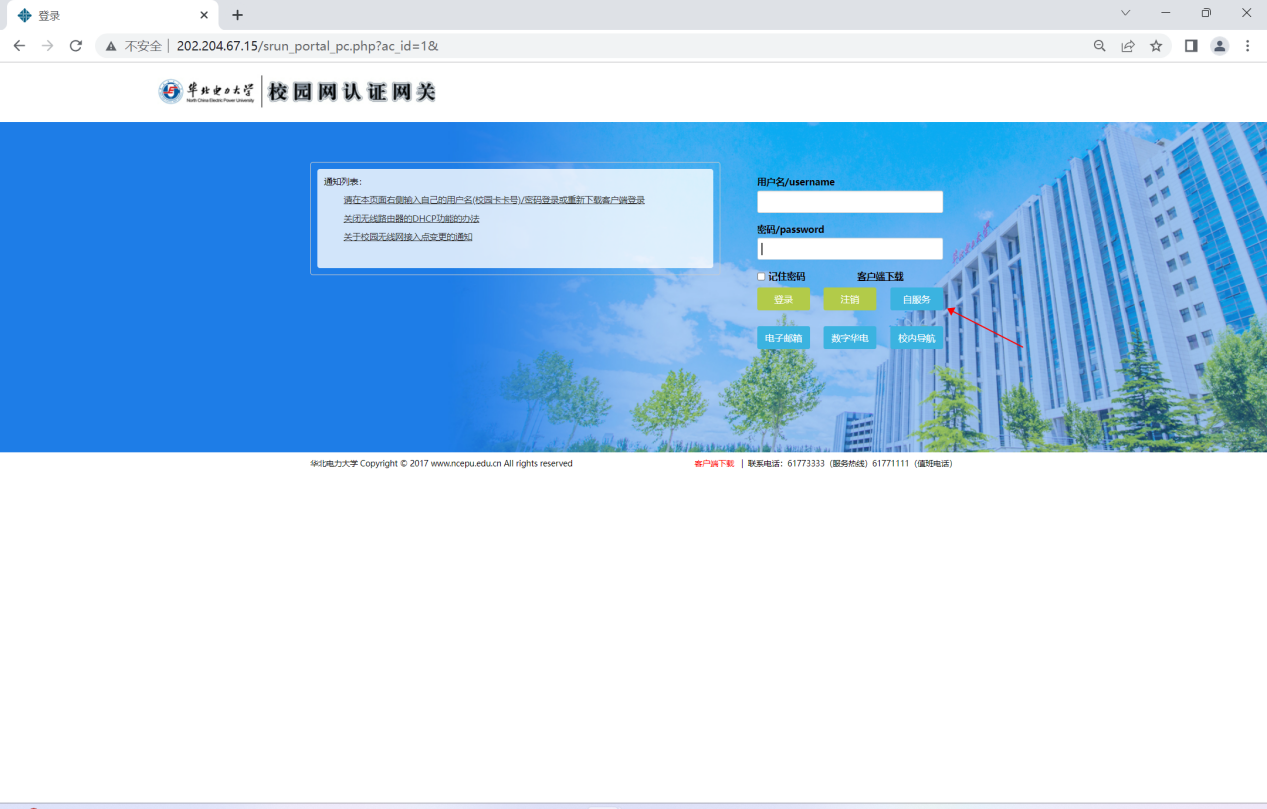 （3）点击用户首次登录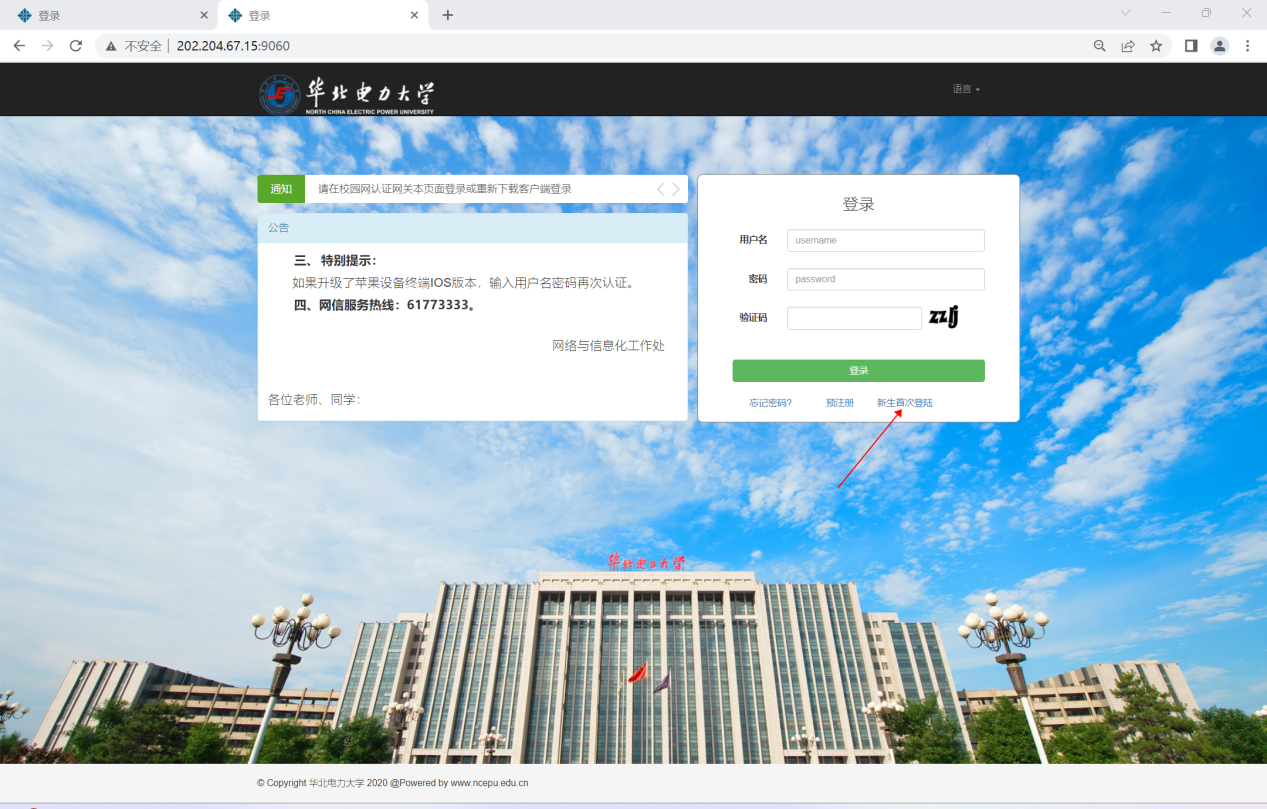 （4）输入用户名，姓名，证件号码（身份证号），手机号获取验证码后进行校验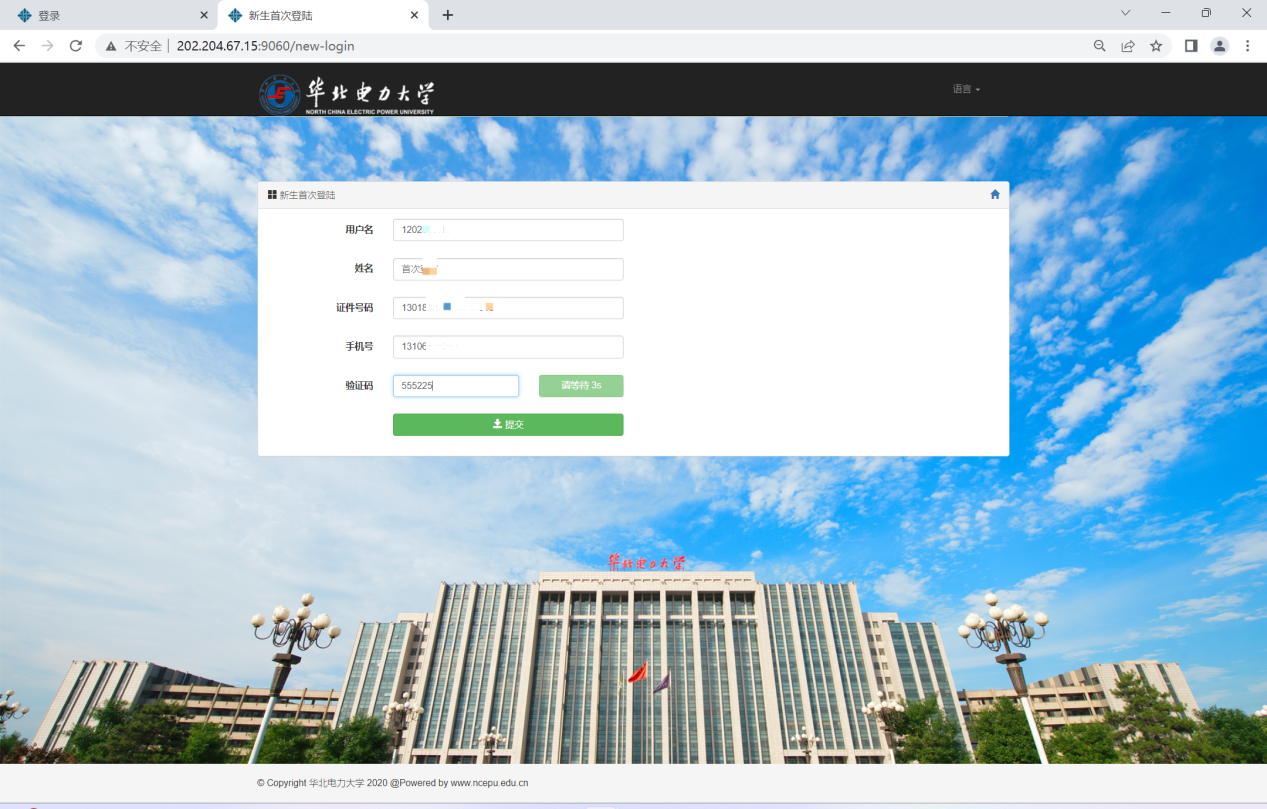 校验成功后设置登录密码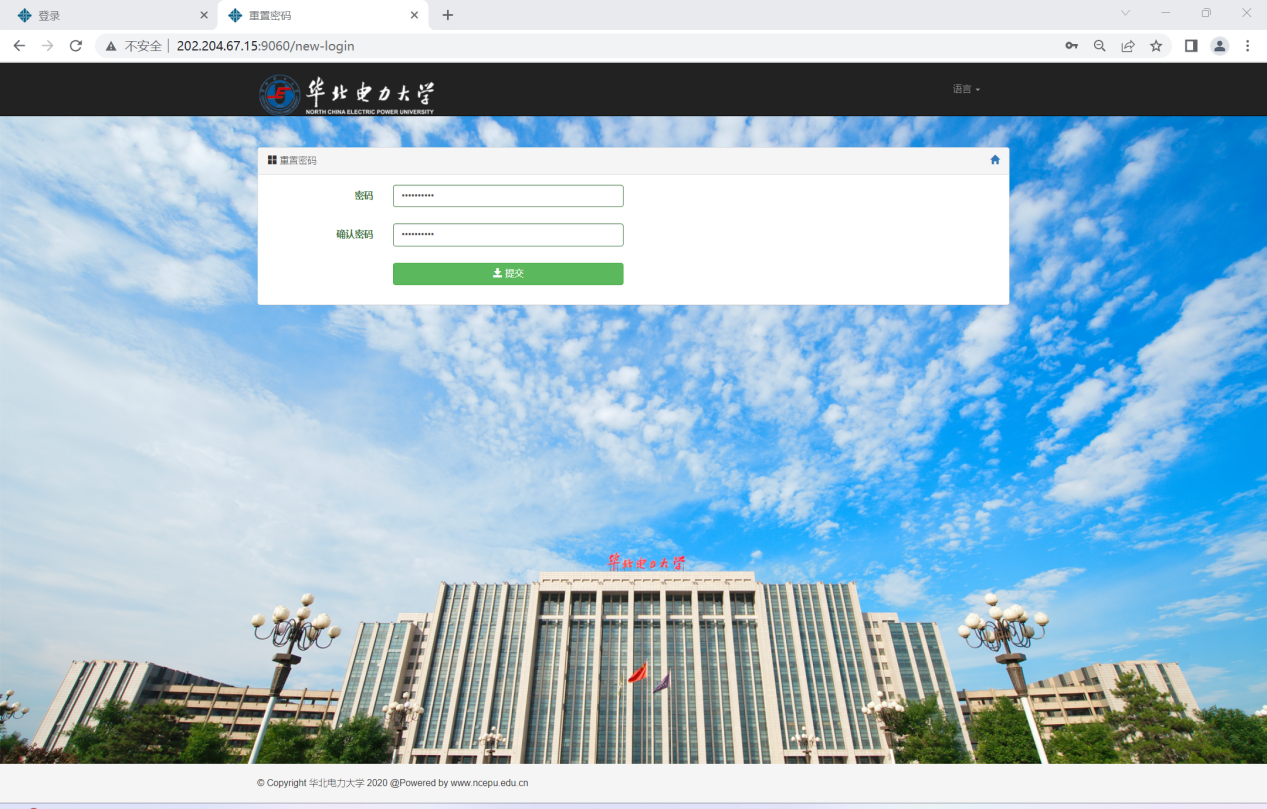 设置密码成功后跳转到自助服务界面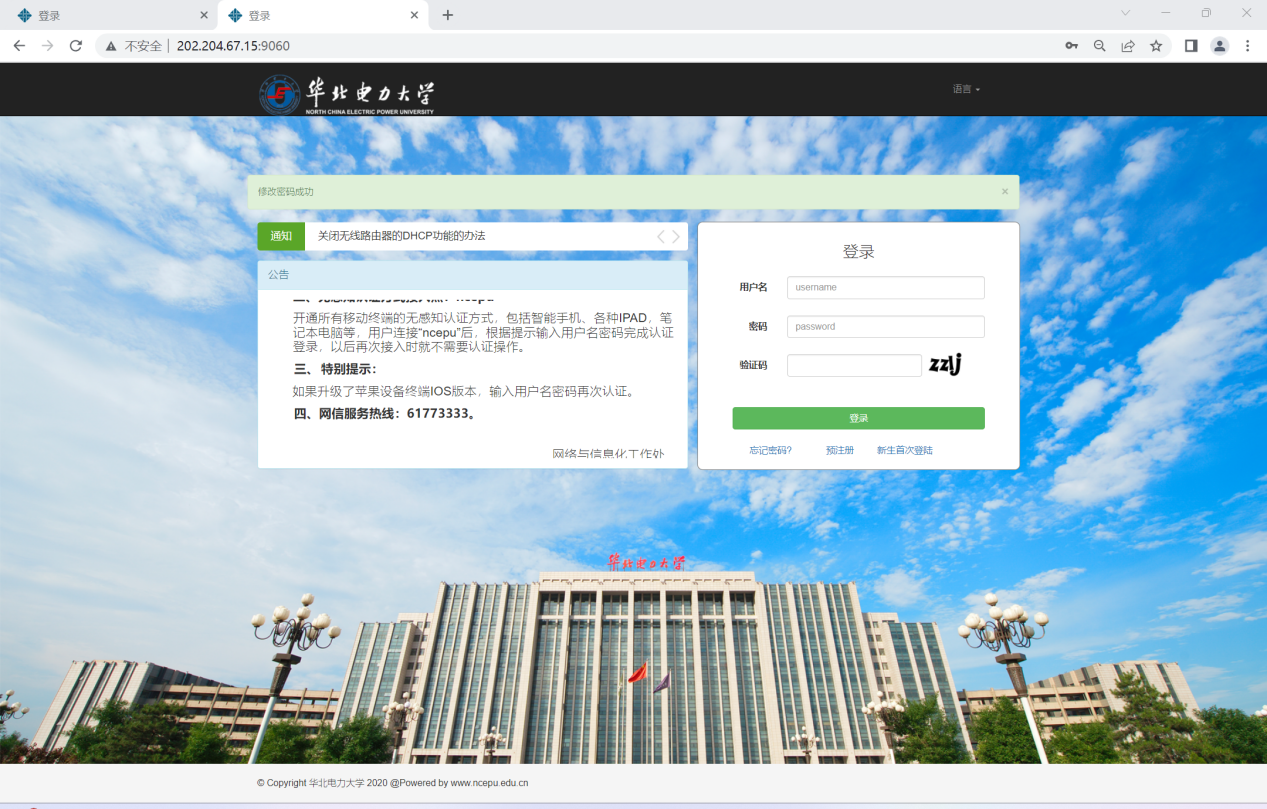 使用账号，密码登录自助服务平台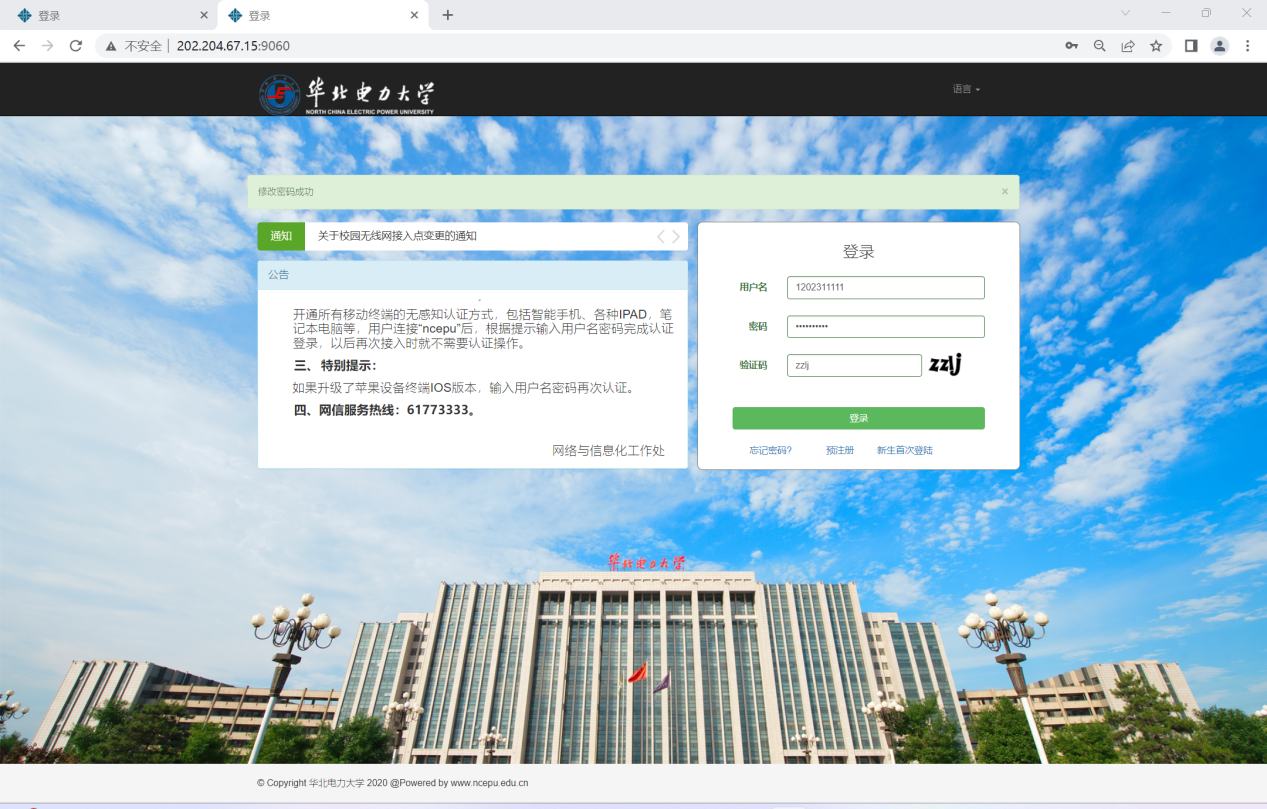 点击用户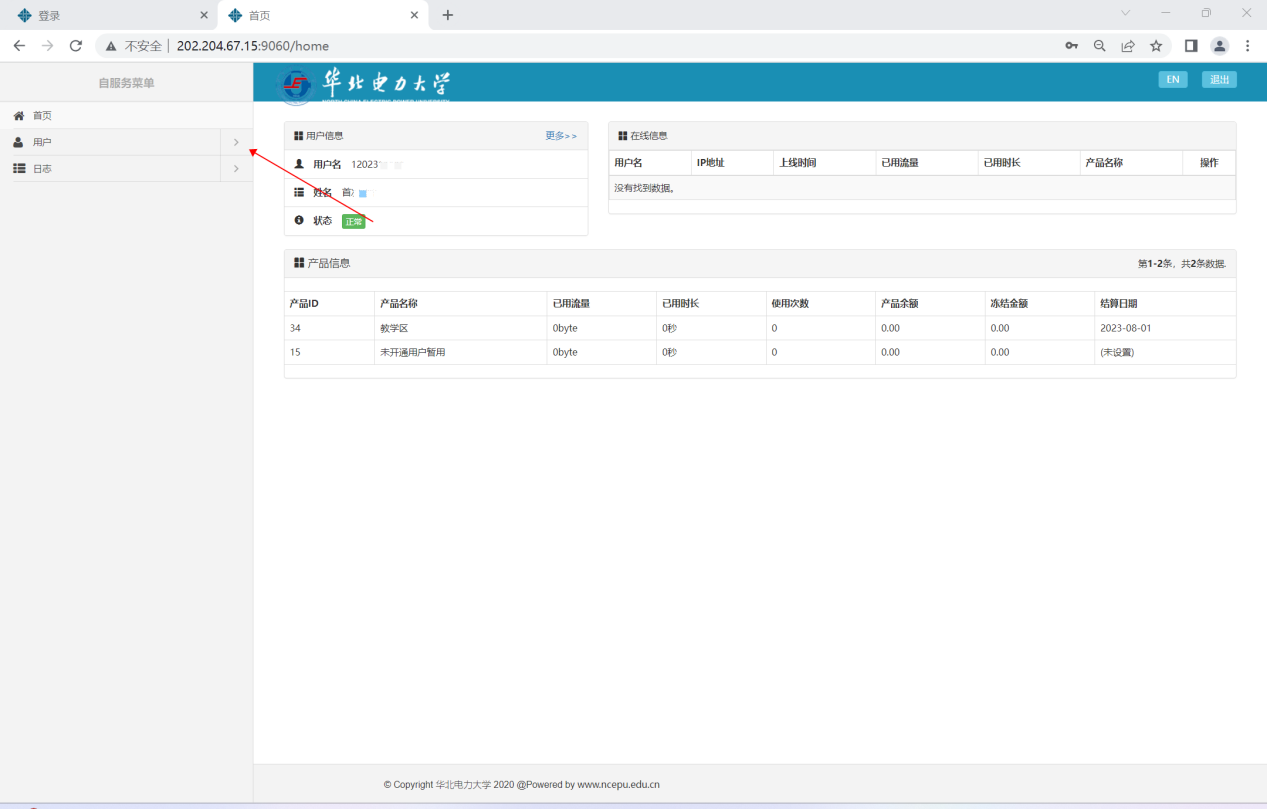 设置产品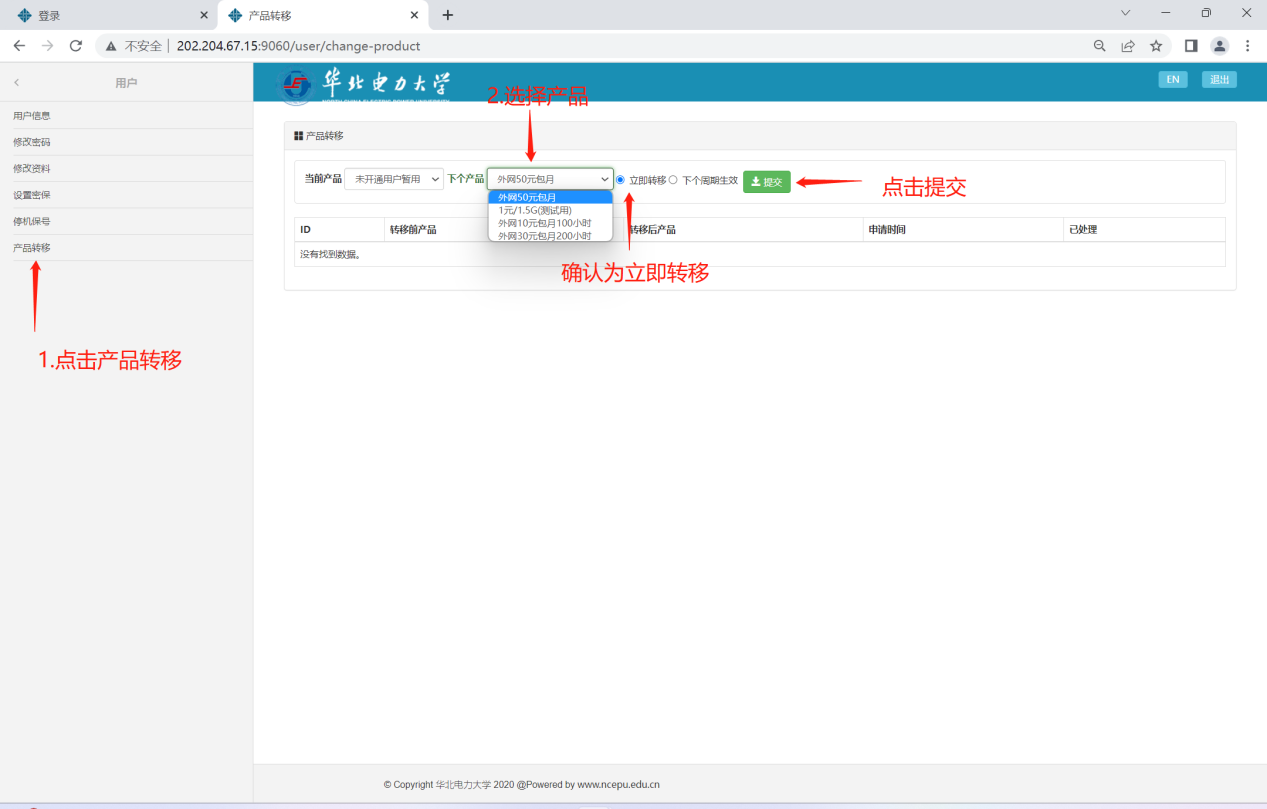 二、校园无线使用办法Win10/11/Mac(一)连接ncepu搜索无线名称ncepu（用户名对应学号）输入密码直接连接即可。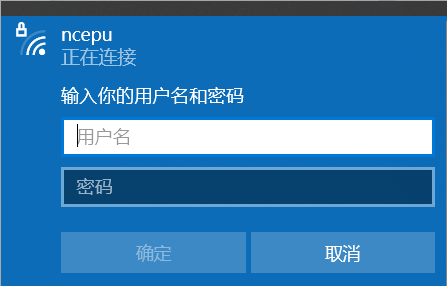 连接ncepu-wifi1.搜索无线名称ncepu-wifi直接连接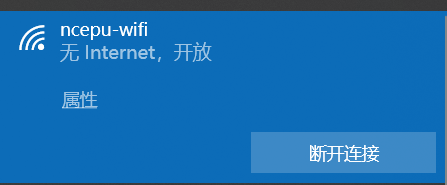 2.一般连接ncepu-wifi后会直接弹出认证界面，如未弹出需手动在浏览器网址栏输入认证地址。注:认证地址------e.ncepu.edu.cn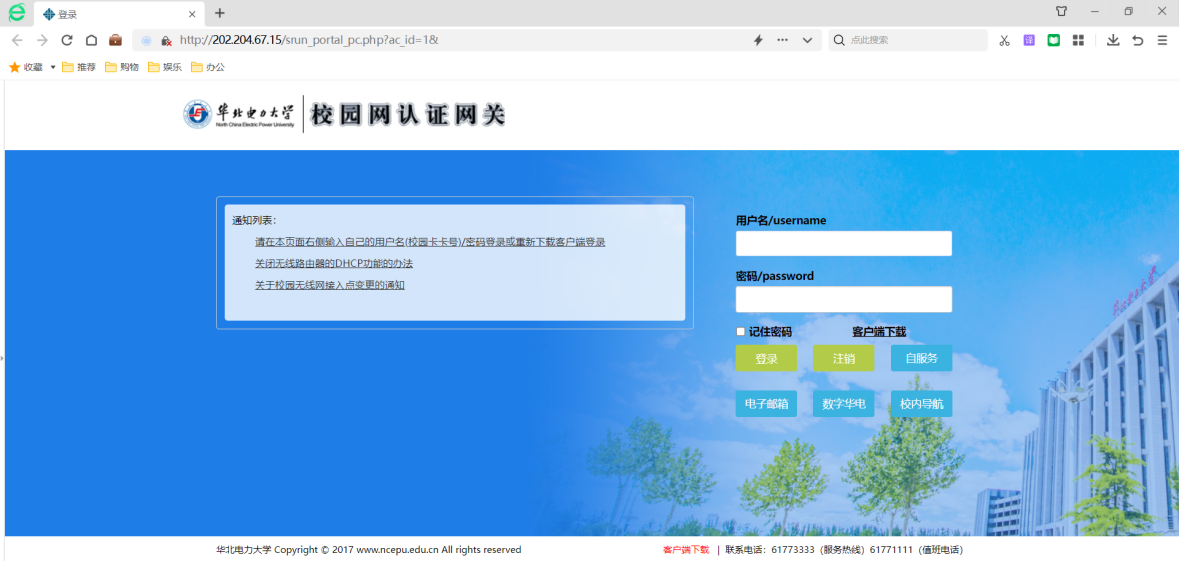 安卓手机(一)连接ncepu搜索无线名称ncepu（身份对应学号）输入密码直接连接即可。注1:CA证书选择不验证注2:匿名身份不填写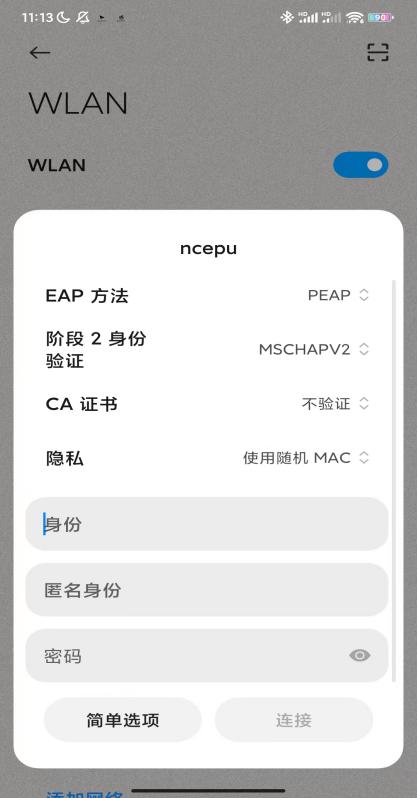 (二)连接ncepu-wifi1.搜索无线名称ncepu-wifi直接连接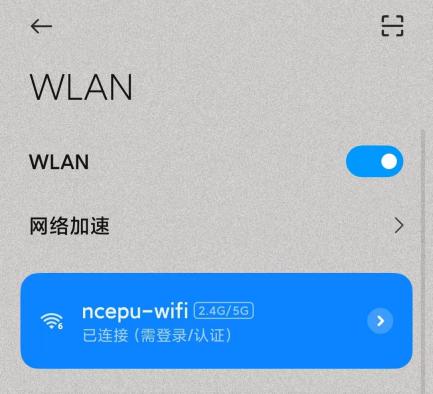 2.一般连接后会直接弹出认证界面，如未弹出需手动在浏览器网址栏输入认证地址。注:认证地址------e.ncepu.edu.cn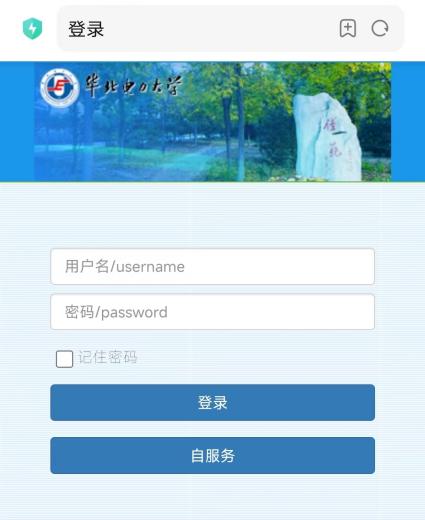 苹果手机(一)连接ncepu搜索无线名称ncepu（身份对应学号）输入密码直接连接即可。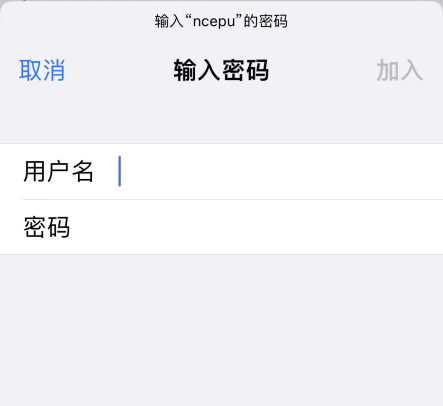    注:输入密码后下一步需要添加信任(如图)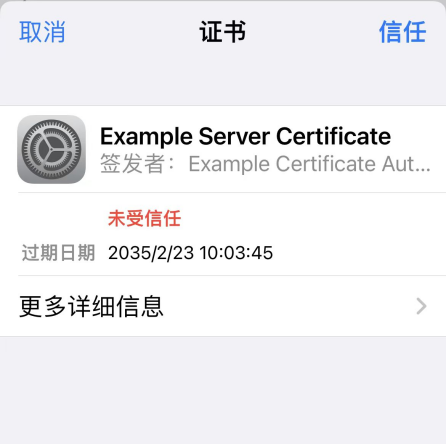 (二)连接ncepu-wifi同安卓手机三、常见问题1.上网账号如何开通？（1）登录网址：http://e.ncepu.edu.cn（校园网认证网关）选择“自服务登录”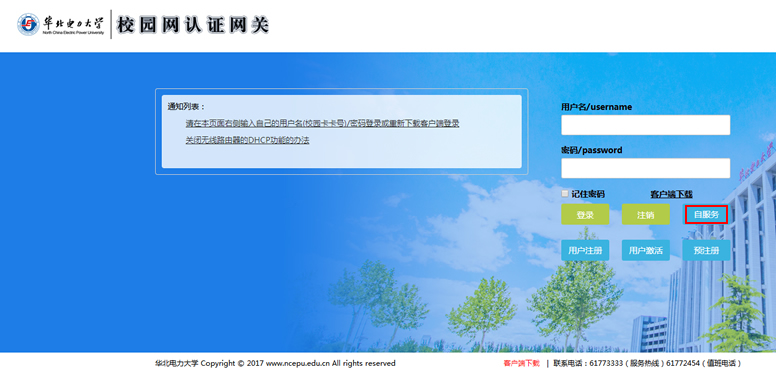 （2）在“修改资料”一栏中填写基本信息，尤其是电话，以便账户异常时能及时取得联系。建议设置密保问题，可以在忘记密码时帮助找回密码。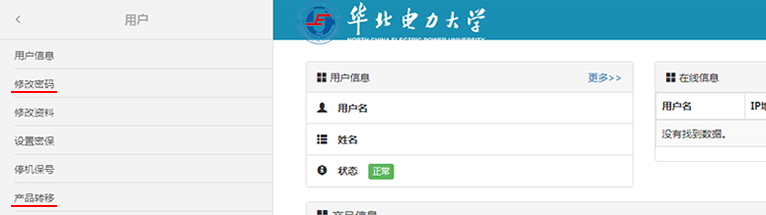 （3）最后在“产品转移”一栏中选择一个产品，选择立即转移，点击“提交”。温馨提示:为避免不必要的损失，切勿反复立即转移产品！！！2.学校的无线网络怎么用？答：打开“设置”，无线和网络的设置里找，搜索一下学校的无线信号ncepu、ncepu-wifi。ncepu只在第一次登录时输入用户名密码，以后只要进入无线网覆盖区域，就会自动连接。ncepu-wifi连接后，须访问认证网页（http://e.ncepu.edu.cn），输入用户名和密码才可以访问外网，不用时最好注销一下，以免多扣费。3.怎么能看出来否开通网络？答：“自助服务”首页点击“产品信息”上面的“产品名称”！如果显示为“未开通用户暂用”，说明上网套餐并没有选择上，如果显示为任意套餐，说明你的账号已经开通。4.如果认证网关的页面打不开？答：这个问题一般是手机或平板电脑用户，在用无线开通账号时常遇到的情况。其实挺简单的，把自己购买的流量关掉，连接学校的无线信号，直接打开认证页面（http://e.ncepu.edu.cn）就好了！大学生网络安全须知1.为计算机安装杀毒软件，定期扫描系统、查杀病毒；2.及时更新病毒库、更新系统补丁；3.下载软件时尽量到官方网站或大型软件下载网站，在安装或打开来历不明的软件或文件前先杀毒；4.不随意打开不明网页链接，尤其是不良网站的链接，陌生人通过QQ给自己传链接时，尽量不要打开；5.使用网络通信工具时不随便接收陌生人的文件，若接收可取消“隐藏已知文件类型扩展名”功能来查看文件类型；6.对公共磁盘空间加强权限管理，定期查杀病毒；7.打开移动存储器前先用杀毒软件进行检查，可在移动存储器中建立名为autorun.inf的文件夹（可防U盘病毒启动）；8.密码设置不要太简单容易被破解的，最好有数字加字母还有大小写；9.学习网络安全知识，远离黑客工具。